                                 Province of the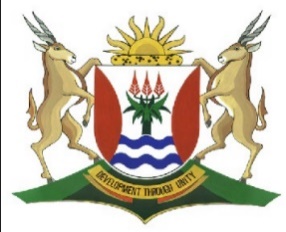 EASTERN CAPEEDUCATIONDIRECTORATE SENIOR CURRICULUM MANAGEMENT (SEN-FET)HOME SCHOOLING SELF-STUDY                                       ANSWER BOOKThis worksheet consists of seven (7) pages including this one.Reflection  1Outline the format of Income statement – Exclude figuresReflection  2Outline sub-sections and components under ASSETS of a Balance SheetReflection 3 Using the table below, indicate by means of a tick how would you classify each item listed in the first column and explain  the reason behind your answer.Activity 1: Income Statement[25]Activity 2MAKAE TRADERS BALANCE SHEET  YEAR ENDED 28 FEBRUARY 2019	[35]workings:Notes to the financial statementsActivity 3S. MASIZA INCOME STATEMENT FOR THE YEAR ENDED 28 FEBRUARY 2019[45]Activity 44..1 Indicate whether the following statements are TRUE or FALSE[5]4.2 NANDI STORESBALANCE SHEET AT 31 OCTOBER 2019[30]4.3 NOTES TO THE FINANCIAL STATEMENTS FOR THE YEAR ENDED 31 OCTOBER 2019[20]-End of Answer Book-SUBJECTACCOUNTINGACCOUNTINGGRADEGRADE10DATETOPICStatement of Comprehensive Income and Statement of Financial PositionStatement of Comprehensive Income and Statement of Financial PositionStatement of Comprehensive Income and Statement of Financial PositionStatement of Comprehensive Income and Statement of Financial PositionStatement of Comprehensive Income and Statement of Financial PositionStatement of Comprehensive Income and Statement of Financial PositionTerm 2WeekTIME ALLOCATIONTIME ALLOCATION1 Week 1 Week INSTRUCTIONSSee requirements per activitySee requirements per activitySee requirements per activityRESOURCESUSE YOUR TEXTBOOK(S) & PREVIOUS ACTIVITIESUSE YOUR TEXTBOOK(S) & PREVIOUS ACTIVITIESUSE YOUR TEXTBOOK(S) & PREVIOUS ACTIVITIESUSE YOUR TEXTBOOK(S) & PREVIOUS ACTIVITIESUSE YOUR TEXTBOOK(S) & PREVIOUS ACTIVITIESUSE YOUR TEXTBOOK(S) & PREVIOUS ACTIVITIESUSE YOUR TEXTBOOK(S) & PREVIOUS ACTIVITIESUSE YOUR TEXTBOOK(S) & PREVIOUS ACTIVITIESUSE YOUR TEXTBOOK(S) & PREVIOUS ACTIVITIESUSE YOUR TEXTBOOK(S) & PREVIOUS ACTIVITIESAmountSub-section(s)Component(s)Current assetNon-current assetCurrent liabilitiesNon-current liabilitiesTrade creditorsLoan from VET BankPetty cashSavings accountFixed assetsIncome received in advanceMAKAE TRADERS INCOME STATEMENT FOR THE YEAR ENDED 28 FEBRUARY 2019MAKAE TRADERS INCOME STATEMENT FOR THE YEAR ENDED 28 FEBRUARY 2019Sales Cost of Sales GROSS PROFIT OTHER OPERATING INCOMERent incomeCurrent incomeGROSS OPERATING INCOMEOPERATING EXPENSESTelephoneSalariesWater and ElectricityAdvertisingRatesStationeryWagesNET PROFIT FOR THE YEARASSETSNoteRNON-CURRENT ASSETSFixed assets Financial assetsCURRENT ASSETSInventoriesTrade and other receivables Cash and cash equivalents TOTAL ASSETSEQUITY AND LIABILITIESOWNER’S EQUITYCapital NON-CURRENT LIABILITIESLoan: CURRENT LIABILITIESTrade and other payables Current portion of loan1Fixed assets2.Inventory3.Trade and other payables4.Cash and Cash Equivalents5.Owner’s equity6.Trade and other PayablesSales (295 500 Cost of Sales (197 000 Gross ProfitOther operating incomeGross Operating incomeOther Operating ExpensesSalaries and Wages Pension ContributionsMedical ContributionsSundry expensesOperating profit for the yearNet Profit before interest expensesNet Profit for the year 4.1.14.1.24.1.34.1.44.1.5ASSETSNOTESRNon-current AssetsTangible Assets Current AssetsTotal AssetsEQUITY AND LIABILITIESOwner’s Equity Non-current LiabilitiesCurrent LiabilitiesTotal Equity and Liabilities2.Trade and other Receivables3.Cash and Cash Equivalents4.Owner’s equity5.Trade and other Payables